Příloha č. 4 zadávací dokumentace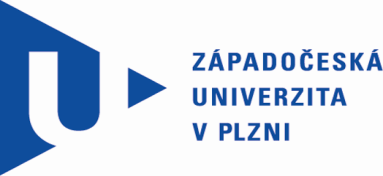 RÁMCOVÁ DOHODAuzavřená podle ustanovení § 2 odst. 1 a 3  zákona č. 134/2016 Sb., o zadávání veřejných zakázek, ve znění pozdějších předpisů a ve smyslu ust. § 1746 odst. 2  zákona. č. 89/2012 Sb., občanský zákoník, ve znění pozdějších předpisů (dále jen jako „Rámcová dohoda“)Smluvní stranyKupující:			Západočeská univerzita v Plzni	sídlo:			Univerzitní 8, 306 14 Plzeň	zastoupený:		doc. Dr. RNDr. Miroslavem Holečkem, rektorem	IČ:				497 77 513	DIČ:			CZ49777513		bank. spojení:		Komerční banka a.s., Plzeň-město		číslo účtu:			4811530257/0100	(dále jen „Kupující“) na straně jednéaProdávající:			[DOPLNÍ DODAVATEL]		sídlo/místo podnikání:	[DOPLNÍ DODAVATEL]zastoupený: 		[DOPLNÍ DODAVATEL]IČ:				[DOPLNÍ DODAVATEL]DIČ:			[DOPLNÍ DODAVATEL]bank. spojení:		[DOPLNÍ DODAVATEL]číslo účtu:			[DOPLNÍ DODAVATEL] (dále jen „Prodávající“) na straně druhé (společně dále také jako „smluvní strany“)II.
PreambuleTato Rámcová dohoda je uzavírána na základě výsledků zjednodušeného podlimitního řízení podle zákona č. 134/2016 Sb., o zadávání veřejných zakázkách, ve znění pozdějších předpisů (dále jen „ZZVZ“) k veřejné zakázce na dodávky s názvem „Uzavření rámcové dohody na dodávku tyčí, trubek a přířezů z desek z materiálu ALBROMET (III.)“, v rámci něhož byla jako ekonomicky nejvýhodnější nabídka vyhodnocena nabídka Prodávajícího.Prodávající prohlašuje, že se v plném rozsahu seznámil s rozsahem a povahou dodávek, které jsou předmětem výše uvedené veřejné zakázky, že jsou mu známy veškeré technické, kvalitativní a jiné podmínky a že disponuje takovými kapacitami a odbornými znalostmi, které jsou k plnění nezbytné.III.Předmět Rámcové dohody3.1.	Rámcová dohoda v souladu s ust. § 131, § 132 odst. 4 písm. a) ZZVZ stanovuje podmínky pro zadávání veřejných zakázek postupem dle ust. § 134 odst. 1  ZZVZ, tj. bez obnovení soutěže mezi účastníkem rámcové dohody (Prodávající) a Kupujícím, a to postupem podle podmínek stanovených v této Rámcové dohodě. 3.2.	Rámcová dohoda nevytváří kontraktační povinnost. Jednotlivé veřejné zakázky, jejichž předmětem bude dodávka veškerých anebo jen některých typů tyčí, trubek a přířezů (dále jen „Zboží“) specifikovaných blíže v Příloze č. 1 této Rámcové dohody, která tvoří její nedílnou součást, budou Prodávajícím plněny řádně, včas, s odbornou péčí a v souladu s pokyny Kupujícího 
a objednávkami, uzavřenými smluvními stranami na základě této Rámcové dohody a v souladu s postupem uvedeným v čl. V. této Rámcové dohody (dále jen „Objednávka“). Povinnost Prodávajícího realizovat jednotlivé veřejné zakázky vzniká až uzavřením příslušné Objednávky. 3.3.	Smluvní strany berou na vědomí, že ve smyslu ust. § 131 odst. 5 ZZVZ nesmějí účastníci rámcové dohody (smluvní strany) za žádných podmínek provádět podstatné změny v podmínkách stanovených v této Rámcové dohodě. Sjednané změny nesmí být nikdy v neprospěch Kupujícího.3.4.	Součástí plnění je dodávka Zboží do místa plnění.3.5.	Kupující se zavazuje Zboží dodané Prodávajícím za podmínek stanovených body 3.1. až 3.4. této Rámcové dohody převzít a zaplatit za něj Prodávajícímu sjednanou kupní cenu, a to způsobem 
a v termínu stanoveném v této Rámcové dohodě. IV.Doba a místo plnění4.1.	Termíny plnění jednotlivých veřejných zakázek budou závazně stanoveny ze strany Kupujícího vždy pro každou jednotlivou veřejnou zakázku v příslušné Objednávce.4.2.	Specifikaci předmětu Objednávky určí Kupující vždy v předmětné Objednávce v souladu s touto Rámcovou dohodou.4.3.	Místem plnění je Západočeská univerzita v Plzni, Univerzitní 22, 306 14 Plzeň, budova RTI.V.Zadávání jednotlivých veřejných zakázek5.1.	Kupující oznámí Prodávajícímu úmysl zadat konkrétní veřejnou zakázku na základě této Rámcové dohody zasláním informativního e-mailu na uvedený kontakt v bodě 8.8. této Rámcové dohody, v němž bude minimálně ze strany Kupujícího uvedeno: identifikační údaje Kupujícího,identifikační údaje Prodávajícího,druh a množství požadovaného Zboží,požadavek na uvedení ceny za 1 kg bez DPH požadovaného Zboží.5.2.	Prodávající je povinen přijetí informativního e-mailu Kupujícímu potvrdit na uvedený kontakt v bodě 8.9. Rámcové dohody, a to ve lhůtě nejpozději do 5 pracovních dnů ode dne jeho dojití. Prodávající může na místo odeslání potvrzení o dojití informativního e-mailu odeslat přímo požadované informace zpět Kupujícímu na uvedenou e-mailovou adresu v bodě 8.9. této Rámcové dohody, a to v téže lhůtě.5.3.	Informativní e-mail nezakládá předsmluvní odpovědnost ze strany Kupujícího, neboť slouží pouze k účelu nacenění v něm požadovaného Zboží za 1 Kg bez DPH. Prodávající uvede cenu za 1 kg bez DPH požadovaného předmětu Zboží, jejíž výše nemůže být ze strany Prodávajícího v následné Objednávce překročena. Cena uvedená v odpovědi na informativní e-mail nesmí být vyšší než ceny uvedené v článku VII. této Rámcové dohody. Závazný požadavek na dodávku Zboží (druh a počet) bude uveden až v předmětných Objednávkách.  5.4.	Informativní e-mail a odpověď na informativní e-mail je zasílán z důvodu zjištění aktuálních cen s ohledem na proměnlivou cenu na trhu prvku, z něhož je předmětné Zboží vyráběno (více než 80 % mědi).5.5.	Kupující se zavazuje odeslat Objednávku Prodávajícímu na e-mail uvedený v čl. 8.8. Rámcové dohody, a to ve lhůtě nejpozději do 5 pracovních dnů ode dne dojití řádně vyplněné odpovědi na informativní e-mail Kupujícímu.5.6.	Objednávka bude mít minimálně tyto náležitosti:  název Rámcové dohody,identifikační údaje Kupujícího, identifikaci konečného příjemce v rámci Kupujícího (místo odevzdání předmětu Objednávky Kupujícímu) vč. uvedení kontaktní osoby pro odevzdání a převzetí,identifikaci Prodávajícího,určení druhu Zboží v souladu s Rámcovou dohodou,požadovaný druh Zboží, množství, cena, doba dodání (nejpozději do 56 dnů),fakturační adresa, na kterou bude zaslána faktura vystavená Prodávajícím,doložka: „Vzhledem k výrobní přesnosti výše uvedeného druhu Zboží je připuštěna max.  možná odchylka ±5 % z požadovaného množství. Skutečně dodané množství požadovaného Zboží bude uvedeno v protokolu o převzetí Zboží, který bude následně nedílnou součástí faktury. Po řádném dodání Zboží, tj. po podpisu protokolu o převzetí Zboží, vystaví Prodávající daňový doklad – fakturu, jejíž náležitosti stanovuje Rámcová dohoda. Údaje uvedené ve vystavené faktuře a v protokolu o převzetí Zboží budou odpovídat skutečně dodanému množství Zboží“, doložka: Prodávající/dodavatel bere na vědomí, že Kupující/Objednatel je subjektem povinným zveřejňovat smlouvy dle zákona č. 340/2015 Sb., a že tuto Objednávku (smlouvu) včetně její akceptace uveřejní v registru smluv. Tato Objednávka (smlouva) nabývá platnosti dnem jejího uzavření a účinnosti dnem zveřejnění v registru smluv.5.7.	Uvedené ceny v Objednávkách za jednotlivé druhy Zboží nesmějí překročit výši cen uvedených v článku VII. Rámcové dohody a ceny uvedené v odpovědi na informativní e-mail Kupujícího.  5.8.	Prodávající zašle zpět Kupujícímu řádně potvrzenou (datum, uvedení jména a příjmení, podpis 
a otisk razítka) Objednávku na e-mailovou adresu uvedenou v bodě 8.9. této Rámcové dohody, a to ve lhůtě 5 pracovních dnů ode dne doručení Objednávky Prodávajícímu.	5.9.	Prodávající je oprávněn neodeslat potvrzenou Objednávku, pokud je požadované plnění nemožné nebo neobsahuje-li údaje stanovené v bodě 5.6. Rámcové dohody.5.10.	Odeslání řádně potvrzené Objednávky je akceptací jejího návrhu. 5.11.	Pokud Objednávka obsahuje nedostatky, je Prodávající oprávněn ji Kupujícímu vrátit a poskytnout mu náhradní termín v délce minimálně 3 pracovních dnů k odstranění nedostatků a učinění náhradní Objednávky.5.12.	Jednotlivé Objednávky nabývají platnosti dnem jejich uzavření a účinnosti dnem jejich zveřejnění 
v registru smluv, které zajistí Kupující.VI.Dodání, převzetí Zboží6.1.	Prodávající splní svůj závazek dodat Zboží Kupujícímu jeho řádným a včasným dodáním do místa plnění a v termínu uvedeném v příslušných Objednávkách. Nestanoví-li Kupující v Objednávkách jinak, je Prodávající povinen dodat Zboží nejpozději do 56 dnů od uveřejnění Objednávky v registru smluv. 6.2.	O dodání Zboží bude smluvními stranami sepsán protokol o převzetí Zboží, příp. bude odsouhlasen a podepsán dodací list (dále jen „předávací protokol“).6.3.	Prodávající je povinen dodat Zboží nové a připravené k okamžitému použití v souladu s touto Rámcovou dohodou. Náklady na dopravu Zboží a riziko náhodné zkázy nebo znehodnocení Zboží až do doby okamžiku podpisu předávacího protokolu, resp. do doby fyzického převzetí Zboží Kupujícím, nese Prodávající.6.4.	Společně se Zbožím je Prodávající povinen dodat veškeré doklady se Zbožím související, jakož i veškeré doklady nezbytné k převzetí, volnému nakládání, k případnému proclení a užívání Zboží. VII.Kupní cena a platební podmínky7.1.	Kupní cena je stanovena dohodou smluvních stran a vychází z cenové nabídky Prodávajícího kalkulované v rámci zadávacího řízení na předmět plnění této Rámcové dohody.7.2.	Kupující se zavazuje uhradit Prodávajícímu za dodání Zboží sjednanou kupní cenu za jednotlivé typy Zboží ve výši:A: [PRO PRODÁVAJÍCÍHO Z ČR]:B: [PRO ZAHRANIČNÍHO PRODÁVAJÍCIHO] V případě zahraničního Prodávajícího DPH v zákonné výši na základě samovyměření uhradí Kupující.7.3.	Skutečně požadované množství odpovídající aktuálním potřebám Kupujícího bude vždy uvedeno 
v Objednávkách. Uvedené ceny ve sloupci "kupní cena v Kč bez DPH/za 1 kg" u jednotlivých typů Zboží jsou závazné po celou dobu trvání Rámcové dohody. V jednotlivých Objednávkách, jakož 
i v odpovědích na informativní e-maily, může být nabídnuta cena stejná nebo nižší, nikoliv však vyšší. Kupní cena uvedená v Objednávce nemůže být vyšší, než je cena uvedená v informačním 
e-mailu. 7.4.	Kupní cena je sjednána jako nejvýše přípustná, včetně všech poplatků a veškerých dalších nákladů spojených s dodáním Zboží dle této Rámcové dohody. 7.5.	Kupní cena bude Kupujícím uhrazena jako jednorázová platba v české měně na základě daňového dokladu – faktury. Kupní cena bude Prodávajícím fakturována do 30 dnů ode dne dodání Zboží, tj. ode dne podpisu předávacího protokolu oběma smluvními stranami.7.6.	Prodávající je oprávněn fakturovat kupní cenu nejdříve následující pracovní den po dni dodání Zboží, tj. následující pracovní den po podpisu předávacího protokolu oběma smluvními stranami 
a splnění všech povinností dle čl. III. této Rámcové dohody.7.7.	Daňový doklad – faktura musí obsahovat všechny náležitosti řádného účetního a daňového dokladu ve smyslu příslušných právních předpisů, zejména zákona č. 235/2004 Sb., o dani z přidané hodnoty, ve znění pozdějších předpisů. Přílohou faktury musí být kopie předávacího protokolu podepsaného oběma smluvními stranami. V případě, že faktura nebude mít odpovídající náležitosti, je Kupující oprávněn ji vrátit ve lhůtě splatnosti zpět Prodávajícímu k doplnění, aniž se tak dostane do prodlení se splatností. Lhůta splatnosti počíná běžet znovu od opětovného doručení náležitě doplněné či opravené faktury Kupujícímu.7.8.	Splatnost faktury se sjednává na 30 kalendářních dnů ode dne jejího prokazatelného doručení Kupujícímu. 7.9.	Kupní cena bude Kupujícím uhrazena na bankovní účet Prodávajícího uvedený v zaslané faktuře. Povinnost uhradit kupní cenu bude Kupujícím splněna v okamžiku připsání celé výše příslušné části kupní ceny na bankovní účet Prodávajícího.7.10.	Kupující neposkytuje zálohy na úhradu ceny plnění.7.11.	Kupující je oprávněn započíst jakoukoli smluvní pokutu, kterou je povinen uhradit Prodávajícímu, proti fakturované kupní ceně.VIII.Práva a povinnosti smluvních stran8.1.	Prodávající je povinen dodat předmět Zboží za podmínek dle této Rámcové dohody a předmět plnění musí odpovídat technickým požadavkům specifikovaným v Příloze č. 1 této Rámcové dohody a musí být bez jakýchkoliv vad.8.2.	Prodávající není oprávněn postoupit jakákoliv práva anebo povinnosti z této Rámcové dohody na třetí osoby bez předchozího písemného souhlasu Kupujícího.8.3.	Prodávající souhlasí s tím, že jakékoliv jeho pohledávky vůči Kupujícímu, které vzniknou na základě této Rámcové dohody, nebude moci postoupit ani započítat jednostranným právním úkonem.8.4.	Prodávající odpovídá Kupujícímu za újmu způsobenou porušením povinností podle této Rámcové dohody nebo povinnosti stanovené obecně závazným právním předpisem.8.5.	Prodávající se zavazuje, že pokud v souvislosti s realizací této Rámcové dohody při plnění svých povinností přijdou jeho pověření pracovníci do styku s osobními/citlivými údaji ve smyslu zákona č. 101/2000 Sb., o ochraně osobních údajů, ve znění pozdějších předpisů, učiní veškerá opatření, aby nedošlo k neoprávněnému nebo nahodilému přístupu k těmto údajům, k jejich změně, zničení či ztrátě, neoprávněným přenosům, k jejich jinému neoprávněnému zpracování, jakož i k jejich jinému zneužití.8.6.	Prodávající je povinen dodržet veškeré závazky obsažené v jeho nabídce do veřejné zakázky, která předcházela uzavření této Rámcové dohody.8.7.	Prodávající bere na vědomí a souhlasí s tím, že tato Rámcová dohoda a následné potvrzené Objednávky (smlouvy) budou uveřejněny na profilu Kupujícího ve smyslu ust. § 219 odst. 1 ZZVZ nebo v souladu se zák. č. 340/2015 Sb. v registru smluv, pakliže podléhá zveřejnění, stejně tak jako bude uveřejněna výše skutečně uhrazené ceny za plnění předmětu z této Rámcové dohody, a to ve lhůtách a způsobem uvedeným v ust. § 219 odst. 3 ZZVZ a jinými příslušnými předpisy. 8.8.	Smluvní strany se dohodly a Prodávající určil, že osobou oprávněnou k jednání za Prodávajícího ve věcech, které se týkají této Rámcové dohody a její realizace je:jméno:	[DOPLNÍ DODAVATEL]e-mail:	[DOPLNÍ DODAVATEL]tel.:	[DOPLNÍ DODAVATEL]Změna této osoby musí být Kupujícímu neprodleně písemně oznámena, přičemž je účinná okamžikem doručení tohoto písemného oznámení Kupujícímu. 8.9.	Smluvní strany se dohodly a Kupující určil, že osobou oprávněnou k jednání za Kupujícího ve věcech, které se týkají realizace plnění této Rámcové dohody, je: jméno:	Ing. Josef Sklenička, Ph.D. e-mail:	sklenick@kto.zcu.cztel.:	+420 377 638 591IX.Záruka za jakost9.1.	Prodávající poskytuje na Zboží záruku za jakost v délce 6 (šesti) měsíců. Záruční doba počíná běžet okamžikem řádného převzetí Zboží Kupujícím, resp. okamžikem podpisu předávacího protokolu. Záruční vada je včas uplatněná odesláním ohlášení nejdéle v poslední den záruční lhůty. V případě výskytu vady po dobu běhu záruční doby se záruční doba prodlužuje o dobu od oznámení závady Kupujícím Prodávajícímu po její odstranění Prodávajícím. Záruka za jakost se nevztahuje na závady, způsobené neodbornou manipulací, zásahem nebo poškozením Zboží Kupujícím.9.2.	Kupující je povinen písemně (e-mailem) nebo telefonicky ohlásit Prodávajícímu záruční vady neprodleně poté, co je zjistí, a to na kontakt uvedený v bodě 8.8. této Rámcové dohody. 9.3.	Prodávající je povinen vadu odstranit bezodkladně, přičemž nejdéle do třiceti (30) kalendářních dnů, a to včetně odvozu vadného Zboží a dopravy Zboží bez vad, není-li s Kupujícím dohodnuta písemně (prostřednictvím e-mailů kontaktních osob uvedených v čl. VIII. Rámcové dohody) jiná lhůta. 9.4.	Vady, na které se záruka vztahuje (a následně smluvní pokuty, které je oprávněn Kupující požadovat po Prodávajícím v případě vyskytnuvších se vad), jsou zejména vady bránící funkci, provozu Zboží, či provozu při jiných technických parametrech, než je deklarováno v Příloze č. 1 této Rámcové dohody. X.Přechod vlastnického práva10.1.	Vlastnické právo ke Zboží přechází na Kupujícího v okamžiku řádného dodání Zboží, tj. podpisem předávacího protokolu oběma smluvními stranami.10.2.	Nebezpečí škody na Zboží spočívající zejména v jeho ztrátě, zničení či jiném poškození nese až do okamžiku jeho řádného dodání, tj. do okamžiku podpisu předávacího protokolu Prodávající. Na Kupujícího přechází nebezpečí škody na Zboží okamžikem jeho řádného dodání, tj. okamžikem podpisu předávacího protokolu oběma smluvními stranami.XI.Smluvní pokuty11.1.	V případě prodlení Prodávajícího s dodáním Zboží oproti lhůtě stanovené v souladu s bodem 6.1. Rámcové dohody je Kupující oprávněn uplatnit vůči Prodávajícímu úrok z prodlení ve výši 0,1 % z kupní ceny bez DPH uvedené v Objednávce, a to za každý, i jen započatý den prodlení s dodáním Zboží.11.2.	V případě, že Prodávající nedoručí ve lhůtě stanovené v bodě 5.8. Rámcové dohody řádně podepsanou Objednávku, je Kupující oprávněn uplatnit po Prodávajícím smluvní pokutu ve výši 5.000,- Kč za každý jednotlivý případ porušení této povinnosti. Uplatněním smluvní pokuty není dotčen nárok na náhradu újmy (materiální i nemateriální), který je Kupující oprávněn vymáhat vůči Prodávajícímu zvlášť a v plné výši. Toto ustanovení se neuplatní v případě, nastanou-li okolnosti předvídané v bodě 5.9. Rámcové dohody.11.3.	V případě nedodržení jakékoli lhůty uvedené v čl. V. Rámcové dohody, je dotčená strana oprávněna požadovat smluvní pokutu ve výši 500,- Kč za každý, byť i započatý den z prodlení, čímž není dotčen nárok oprávněné strany na náhradu újmy (materiální i nemateriální).11.4.	V případě prodlení Kupujícího s úhradou faktury je Prodávající oprávněn uplatnit vůči Kupujícímu úrok z prodlení ve výši 0,05 % z dlužné částky za každý i jen započatý den prodlení s úhradou faktury.11.5.	V případě nedodržení jakékoli lhůty uvedené v čl. IX. Rámcové dohody, či lhůty jinak písemně dohodnuté dle tohoto článku Rámcové dohody, je Kupující oprávněn uplatnit na Prodávajícím smluvní pokutu ve výši 0,1 % z celkové kupní ceny Zboží bez DPH za každý i jen započatý den prodlení, čímž není dotčen nárok Kupujícího na náhradu újmy (materiální i nemateriální).11.6.	Smluvní pokuty uplatňované dle této Rámcové dohody jsou splatné do třiceti (30) dní od data, kdy byla povinné straně doručena písemná výzva k zaplacení smluvní pokuty ze strany oprávněné strany, a to na účet oprávněné strany uvedený v záhlaví této Rámcové dohody.XII.Platnost a účinnost Rámcové dohody12.1.	Tato Rámcová dohoda nabývá platnosti dnem podpisu obou smluvních stran a účinnosti uveřejněním v registru smluv, které zajistí Kupující. Rámcová dohoda je uzavírána na dobu určitou, a to ode dne její účinnosti do dne 30. 4. 2019 nebo do vyčerpání finančního limitu 4.000.000,- Kč bez DPH podle toho, která ze skutečností nastane dříve.12.2.	Tuto Rámcovou dohodu a zároveň i všechny související Objednávky lze zrušit:dohodou smluvních stran, jejíž součástí je i vypořádání vzájemných závazků a pohledávek,odstoupením od Rámcové dohody v případech uvedených v zákoně, této Rámcové dohodě či Objednávkách,výpovědí Rámcové dohody ze strany Kupujícího s tříměsíční výpovědní lhůtou, která počne běžet prvního dne měsíce následujícího po doručení výpovědi Prodávajícímu.12.3.	Kupující je oprávněn odstoupit od této Rámcové dohody a/nebo od některé Objednávky v případě podstatného porušení Rámcové dohody Prodávajícím. Za podstatné porušení Rámcové dohody Prodávajícím se považuje mimo jiné (tj. nikoliv výlučně) prodlení Prodávajícího s dodáním Zboží po dobu delší 15 dnů oproti termínu stanovenému v Objednávce. Kupující je vždy oprávněn zvolit, zda odstoupí od Rámcové dohody jako celku nebo zda odstoupí pouze ohledně dílčího plnění, s nímž je Prodávající v prodlení. 12.4.	Kupující je oprávněn odstoupit od této Rámcové dohody a/nebo některé či všech Objednávek bez dalšího, tj. bez předchozího upozornění v těchto případech: poruší-li Prodávající některou z povinností dle této Rámcové dohody nebo dle obecně závazných právních předpisů, norem (včetně ČSN) a rozhodnutí příslušných orgánů, zejména orgánů státní správy, které je povinen při plnění závazku založeného touto Rámcovou dohodou dodržovat, bude-li Prodávající plnit závazek založený touto Rámcovou dohodou v rozporu se zadávacími podmínkami nebo v rozporu s pokyny Kupujícího a své porušení nenapraví ani přes písemné upozornění ze strany Kupujícího,  bude-li ve vztahu k Prodávajícímu zahájeno insolvenční řízení,vstoupí-li Prodávající do likvidace,pozbude-li Prodávající jakékoliv oprávnění vyžadované právními předpisy pro provádění činnosti, k níž se zavazuje touto Rámcovou dohodou,v jiných případech stanovených touto Rámcovou dohodou, v případech uvedených v ust. § 223 ZZVZ.12.5.	V případě prodlení Kupujícího s úhradou ceny Zboží po dobu delší než třicet (30) dnů je Prodávající oprávněn odstoupit od Objednávky, jíž se prodlení s úhradou ceny Zboží týká, a to za předpokladu, že Kupujícího písemně upozorní a Kupující nesjedná nápravu ani do patnácti (15) dnů od doručení písemného oznámení Prodávajícího o takovém prodlení.12.6.	Odstoupením zanikají ke dni odstoupení práva a povinnosti stran z této Rámcové dohody ohledně části závazku nesplněné k tomuto dni. Odstoupení od Rámcové dohody se nedotýká práv 
a povinností pro splněnou část závazku a dále ustanovení, která by vzhledem ke své povaze trvala 
i po ukončení Rámcové dohody, zejména ustanovení o smluvních pokutách, náhradě škody 
a ochraně informací.12.7.	Smluvní strany sjednaly, že podle tohoto ustanovení (čl. XII. Rámcové dohody) bude přiměřeně postupováno i ve vztahu k jedné či vícero Objednávek.12.8.	Prodávající není oprávněn změnit poddodavatele, které uvedl ve své nabídce v rámci veřejné zakázky, která předcházela uzavření této Rámcové dohody, bez předchozího souhlasu Kupujícího. Kupující se zavazuje své vyjádření sdělit Prodávajícímu do 10 kalendářních dnů ode dne doručení příslušné žádosti Prodávajícího, který je povinen spolu se žádostí doručit Kupujícímu rovněž (i) popis činnosti navrhovaného poddodavatele a (ii) doklady prokazující kvalifikaci navrhovaného poddodavatele odpovídající činnosti navrhovaného poddodavatele. Kupující je oprávněn odepřít souhlas v případě, že navrhovaný nový poddodavatel nebude mít potřebnou kvalifikaci k výkonu činnosti, pro kterou je Prodávajícím určen. Porušení povinnosti získání souhlasu Kupujícího se změnou poddodavatele je podstatným porušením této Rámcové dohody.12.9.	Pokud poddodavatel nesplňuje (přestane splňovat) základní způsobilost dle platného zákona 
o veřejných zakázkách nebo přestane disponovat dostatečnou odbornou způsobilostí k plnění určené části předmětu Rámcové dohody, je Kupující oprávněn požadovat po Prodávajícím neprodlenou změnu poddodavatele, kterémuž požadavku je Prodávající povinen do dvaceti (20) dnů po obdržení písemné výzvy Kupujícího vyhovět. V případě, že Prodávající neukončí činnost nevyhovujícího poddodavatele na plnění předmětu Rámcové dohody ve lhůtě do dvaceti (20) dnů ode dne doručení písemného požadavku Kupujícího a v téže lhůtě nebude odsouhlasen jiný adekvátní poddodavatel, je Kupující oprávněn od Rámcové odstoupit pro podstatné porušení Rámcové dohody.XIII.Společná a závěrečná ustanovení13.1.	Kupující dává na vědomí a Prodávající bere na vědomí, že Kupující není v daném smluvním vztahu podnikatelem.13.2.	Veškeré změny či doplnění Rámcové dohody lze učinit pouze na základě písemné dohody smluvních stran. Takové dohody musí mít podobu datovaných, číslovaných a oběma smluvními stranami podepsaných dodatků Rámcové dohody. Není-li v Rámcové dohodě stanoveno jinak, bude každé oznámení, souhlas, či jiná komunikace činěno výhradně písemnou formou, jakákoliv jednání smluvních stran činěná po telefonu či ústně jsou právně neúčinná.13.3.	Nastanou-li u některé ze stran skutečnosti bránící řádnému plnění této Rámcové dohody, je povinna to ihned bez zbytečného odkladu oznámit druhé straně a vyvolat jednání zástupců Kupujícího a Prodávajícího.13.4.	Smluvní strany sjednávají, že pokud v důsledku změny či odlišného výkladu právních předpisů a/nebo judikatury soudů bude u některého ujednání této Rámcové dohody shledán důvod neplatnosti či neúčinnosti právního jednání, Rámcová dohoda jako celek nadále platí, přičemž za neplatnou či neúčinnou bude možné považovat pouze tu část, které se důvod neplatnosti či neúčinnosti přímo týká.13.5.	Veškerá vzájemná práva a povinnosti Prodávajícího a Kupujícího vyplývající z uzavřené Rámcové dohody a Objednávek se budou řídit právem České republiky. Veškeré spory, které vzniknou z uzavřených smluv nebo v souvislosti s nimi, které se nepodaří vyřešit přednostně smírnou cestou, budou rozhodovány obecnými soudy v souladu se zákonem č. 99/1963 Sb., občanským soudním řádem, ve znění pozdějších předpisů. Smluvní strany sjednávají ve smyslu ustanovení § 89a zákona č. 99/1963 Sb., občanského soudního řádu, ve znění pozdějších předpisů, pro spory vyplývající z této Rámcové dohody či s touto Rámcovou dohodou související místní příslušnost Okresního soudu Plzeň – město, případně Krajského soudu v Plzni.13.6.	Rámcová dohoda se vyhotovuje ve 4 (čtyřech) stejnopisech, z nichž každý má platnost originálu. Každá ze smluvních stran obdrží po 2 (dvou) stejnopisech.13.7.	Nedílnou součástí této Rámcové dohody je: Příloha č. 1 Rámcové dohody – technická specifikace Zboží.13.8.	Smluvní strany prohlašují, že si Rámcovou dohodu před jejím podpisem přečetly a s jejím obsahem bez výhrad souhlasí. Rámcová dohoda je vyjádřením jejich pravé, skutečné, svobodné a vážné vůle. Na důkaz pravosti a pravdivosti těchto prohlášení připojují oprávnění zástupci smluvních stran své vlastnoruční podpisy.                                                           V Plzni dne	V [DOPLNÍ DODAVATEL ] dne [DOPLNÍ DODAVATEL]Za Kupujícího:	Za Prodávajícího:_____________________________			____________________________Západočeská univerzita v Plzni		[DOPLNÍ DODAVATEL – obchodní firma + osobdoc. Dr. RNDr. Miroslav Holeček, rektor                                               PoložkaNázevKupní cena v Kč bez DPH/1 kgKupní cena v Kč včetně DPH/1 kg1.ALBROMET 200 kruhové tyče kontinuálně lité[DOPLNÍ DODAVATEL][DOPLNÍ DODAVATEL]2.ALBROMET 200 trubky kontinuálně lité[DOPLNÍ DODAVATEL][DOPLNÍ DODAVATEL]3.ALBROMET 200 přířezy z desek kontinuálně litých[DOPLNÍ DODAVATEL][DOPLNÍ DODAVATEL]4.ALBROMET 300 přířezy z desek kontinuálně litých[DOPLNÍ DODAVATEL][DOPLNÍ DODAVATEL]5.ALBROMET 300 kruhové tyče lisované[DOPLNÍ DODAVATEL][DOPLNÍ DODAVATEL]6.ALBROMET 300 kruhové tyče kované[DOPLNÍ DODAVATEL][DOPLNÍ DODAVATEL]7.ALBROMET 300 HSC kruhové tyče lisované[DOPLNÍ DODAVATEL][DOPLNÍ DODAVATEL]8.ALBROMET 340 kruhové tyče lisované[DOPLNÍ DODAVATEL][DOPLNÍ DODAVATEL]9.ALBROMET 340 HSC kruhové tyče lisované[DOPLNÍ DODAVATEL][DOPLNÍ DODAVATEL]Součet všech nabídkových cen za 1 kg v Kč bez DPH [DOPLNÍ DODAVATEL]PoložkaNázevKupní cena v Kč bez DPH/1 kg1.ALBROMET 200 kruhové tyče kontinuálně lité[DOPLNÍ DODAVATEL]2.ALBROMET 200 trubky kontinuálně lité[DOPLNÍ DODAVATEL]3.ALBROMET 200 přířezy z desek kontinuálně litých[DOPLNÍ DODAVATEL]4.ALBROMET 300 přířezy z desek kontinuálně litých[DOPLNÍ DODAVATEL]5.ALBROMET 300 kruhové tyče lisované[DOPLNÍ DODAVATEL]6.ALBROMET 300 kruhové tyče kované[DOPLNÍ DODAVATEL]7.ALBROMET 300 HSC kruhové tyče lisované[DOPLNÍ DODAVATEL]8.ALBROMET 340 kruhové tyče lisované[DOPLNÍ DODAVATEL]9.ALBROMET 340 HSC kruhové tyče lisované[DOPLNÍ DODAVATEL]Součet všech nabídkových cen za 1 kg v Kč bez DPH [DOPLNÍ DODAVATEL]